Recommended Reads For Y7+ Students(Please note: where a link is provided, this is not an endorsement of the bookseller, rather it is to give you a summary of the book.)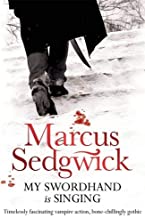 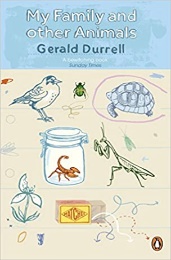 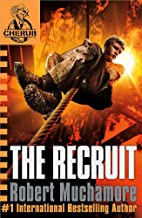 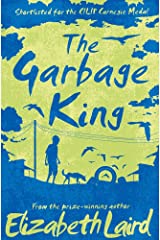 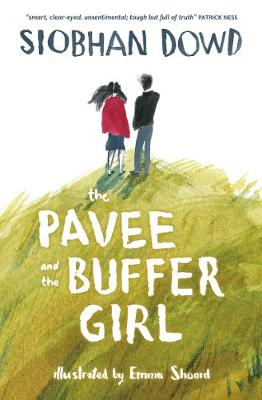 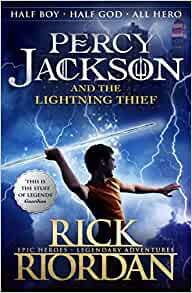 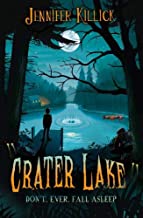 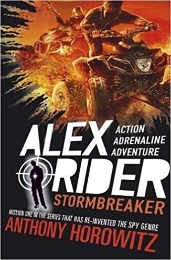 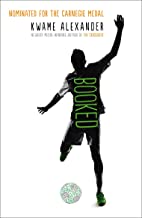 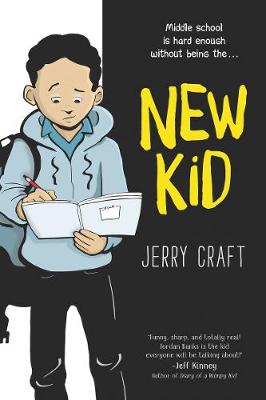 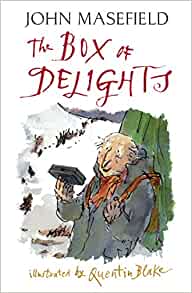 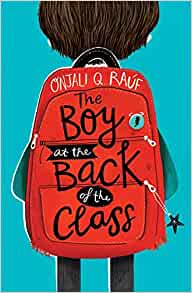 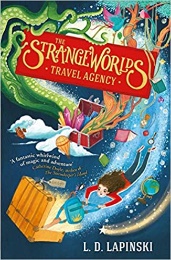 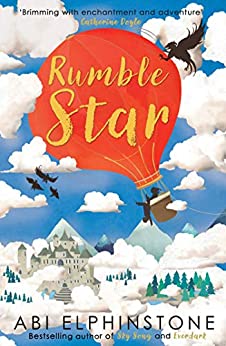 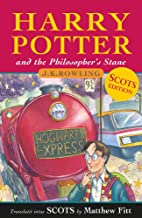 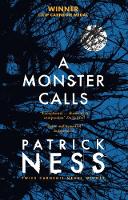 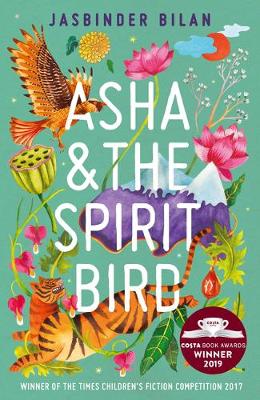 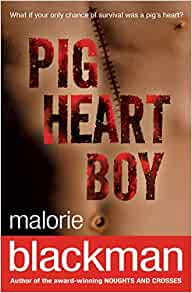 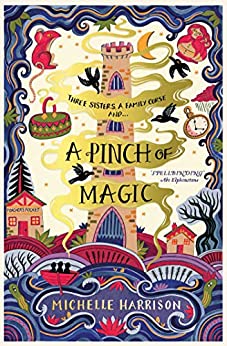 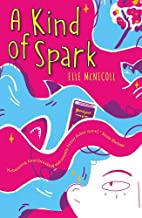 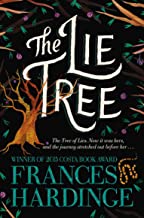 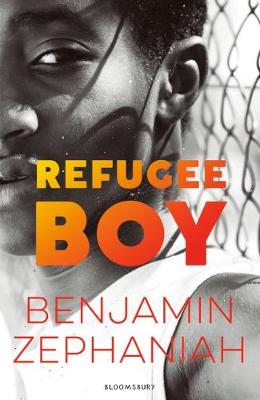 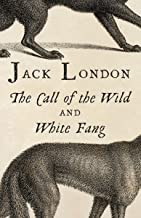 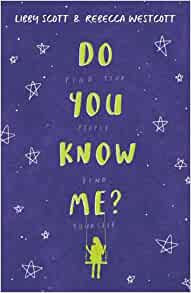 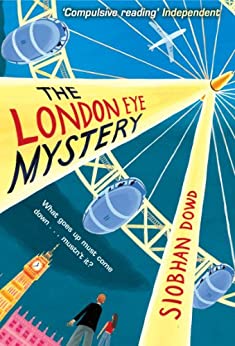 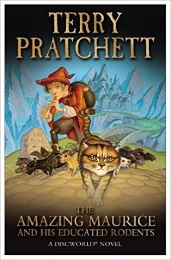 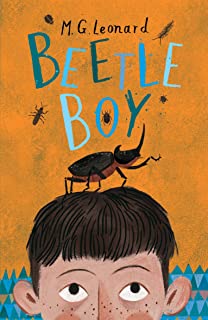 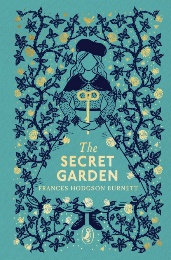 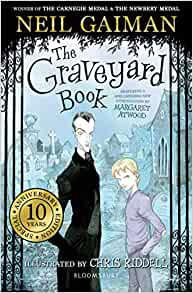 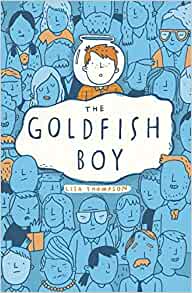 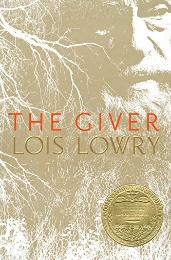 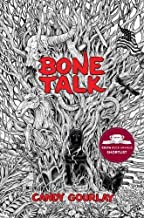 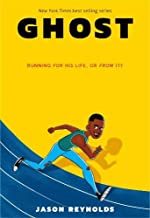 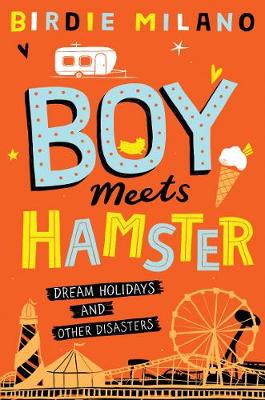 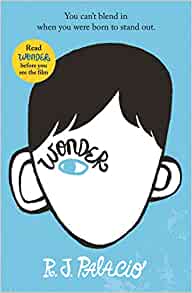 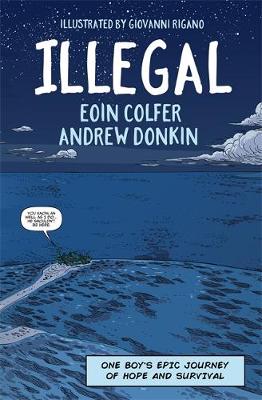 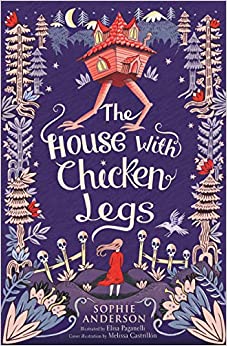 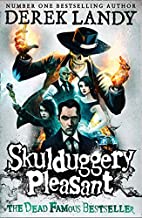 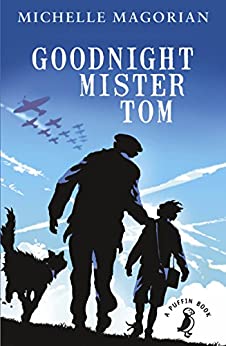 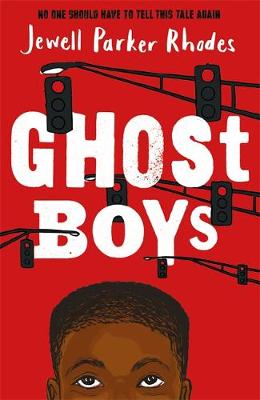 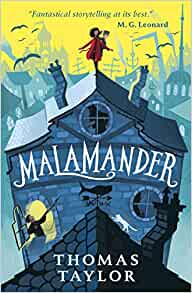 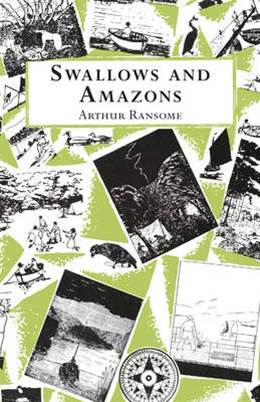 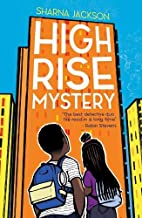 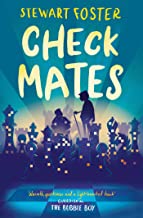 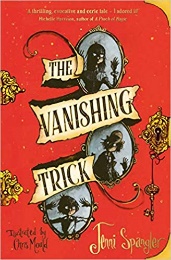 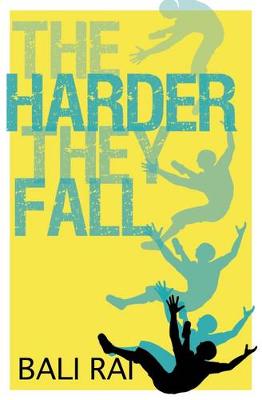 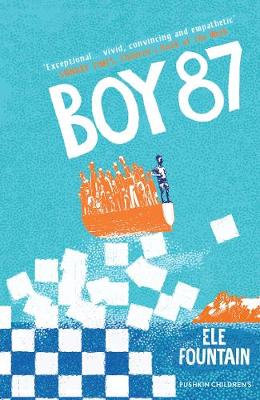 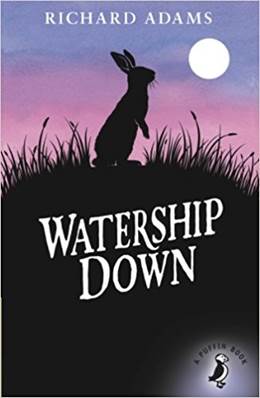 